Campionatul Ce?Unde?Când?Etapa 2Organizatori Ö, Al K Pony, 2+2, NoxÎntrebarea 1.Conform lui Serenus, acest cuvînt era inscripționat de medici pe amuletele folosite la vindecarea bolilor.Scrieți acest cuvînt în care toate vocalele sunt aceleași.Răspuns: ABRACADABRASursă: https://ro.wikipedia.org/wiki/AbracadabraAutor: Eugen BîbîliciÎntrebarea 2.FC Barcelona este cunoscută și pentru faptul că mult timp refuza să plaseze orice publicitate pe tricouri. Totuși în 2013 clubul de fotbal a încheiat un contract de sponsorizare cu o anumită companie, logo-ul căreia a fost plasat pe suprafața interioară a tricourilor. Numiți această companie.Răspuns: IntelComentariu: Intel InsideSursă: https://www.theverge.com/2013/12/12/5203496/intel-puts-its-logo-inside-fc-barcelona-shirtAutor: Andrei IasinschiÎntrebarea 3.Într-un film horror, unele personaje sunt oameni care au fost infectați, dar nu s-au transformat pînă la final în zombi. E simbolic că printre întrebările de logică pe care le dă profesoara elevilor este și cea despre ... Cine sau ce? Răspuns: pisica/motanul lui Schroedinger, sau SchroedingerComentariu: Pisica lui Schrödinger este un experiment, adesea caracterizat ca un paradox, imaginat de fizicianul austriac Erwin Schrödinger în 1935. Ne imaginăm că o pisică este plasată într-o cutie. după o perioadă nedesechizînd cutia Schroedinger sugerează că pisica este concomitent și vie și moartă. Sursă: Filmul the girl with all the giftsAutor: Eugen BîbîliciÎntrebarea 4.Fidel Castro spunea că  “dacă “nu faci asta”, economiseşti în fiecare zi 15 minute, iar anual economiseşti 10 zile care pot fi dedicate lucrului, cititului, sportului sau oricărei alte ocupaţii”. Este interesant faptul că agenţii CIA (Agenţiei Centrale de Informaţii) au încercat să submineze imaginea lui Fidel Castro cu ajutorul unor substanţe toxice, dar nu le-a reuşit. Ce am înclocuit prin “a face asta”.Răspuns: a rade barba (a se bărbieri)Sursa: https://www.mk.ru/politics/2016/08/12/90-let-fidelyu-kastro-9-faktov-o-vozhde-kubinskoy-revolyucii.html   https://www.carlroth.com/downloads/sdb/ru/2/SDB_2477_RU_RU.pdf Autor: Maria PîslarucÎntrebarea 5.În jurul anilor 2000 o companie a lansat o băutură răcoritoare de o inedită culoare roșie, cu denumirea Lemonade, denumirea fiind un portmanteau între limonada și un nume propriu. Unul din sloganle băuturii era "A Taste Worth Standing In Line For!". Răspundeți ce nume propriu dacă noi am modificat puțin denumirea.Răspuns: LeninSursa: Leninade era denumirea băuturii.Autor: Nicoleta RusuÎntrebarea 6.În întrebare prin ALFA a fost înlocuit un cuvânt care începe și se temină cu aceeași vocală.EL spunea că ALFA viitorului va imita natura deoarece este cea mai rațională, durabilă și eficientă dintre metode.De asemenea, EL zicea că în natură nu sunt unghiuri și linii drepte, ceea ce ar explica creația sa. EL s-a născut în 1852. Cine este EL?Răspuns: GaudiComentariu: There are no straight lines or sharp corners in nature. Therefore, buildings must have no straight lines or sharp corners. Nothing is art if it does not come from nature.Sursă: https://i.pinimg.com/originals/82/dc/b5/82dcb5e3803bfc27ab00302e599d8874.jpgAutor: Eugen BîbîliciÎntrebarea 7.Material distributiv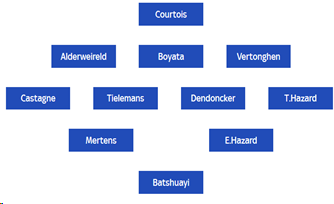 În întrebare este o înlocuireAveți în față 11 de start al echipei de fotbal a Belgiei în  meciul contra Rusiei. Comentatorul englez al meciului, după o fază în care Thorgan Hazard a ratat o ocazie mare, menționează că, din păcate pentru belgieni, în locul lui Thorgan nu a fost X-ul lui. Conform unei versiuni, Brendan Bracken a fost prototipul lui X. Numiți-l pe X în engleză prin 2 cuvinte care  încep cu aceeași literă.Răspuns: Big BrotherComentariu: Thorgan Hazard este fratele mai mic al lui Eden Hazard. Brendan Bracken, care are aceleaşi iniţiale ca Big Brother, a fost Ministru al  Informaţiilor în Marea Britanie pînă în 1945. El era şeful lui George Orwell, autorul romanului 1984.Sursă: https://en.wikipedia.org/wiki/Big_Brother_(Nineteen_Eighty-Four)Autor: Eugen LivandovschiÎntrebarea 8.O întrebare de la Clint Eastwood.Cei doi englezi s-au născut în 1968, anul maimuței conform calendarului chinezesc. Aceasta este una din versiuni care explică alegerea denumirii. Ce denumire?Răspuns: GorillazComentariu:Albarn și Hewlett sunt fondatorii formației Gorillaz. Una din piesele lor cele mai renumite este Clint Eastwood.Sursă:https://www.quora.com/Why-is-Gorillaz-called-Gorillaz Autor: Eugen BîbîliciÎntrebarea 9.O replică din episodul unui serial acțiunea căruia are loc în anii 1950.- Am încercat să te preîntâmpin mai repede, dar ai atîția de [cuvînt omis] în [cuvînt omis].În zilele noastre sunt mai mici șanse să auzim așa o replică. Scrieți cuvintele omise care încep cu aceeași literă.Răspuns: Nouă, numărComentariu: I tried to warn you, but you have so many nines in your numberSursă: Marvelous mrs maisel, e2, min 29Autor: Eugen BîbîliciÎntrebarea 10.Material distributiv I, REARRANGEMENT SERVANTCeea ce ați primit pe foițe este una din denumirile unui program web pe un site care s-ar traduce ca fierarul cuvintelor. Cealaltă denumire este Internet /cuvînt omis/ Server. Ce cuvînt am omis?Răspuns: ANAGRAMComentariu:Sursă: https://wordsmith.org/anagram/ Autor: Eugen BîbîliciÎntrebarea 11.Continuați prin două cuvinte titlul unei postări pe reddit: Grădina zoologică este unica închisoare unde toți deținuții /cuvinte omise/.Unul din cuvintele omise vine de la verbul latin nocere - a provoca durere. Ce cuvinte au fost omise?Răspuns: sunt inocențiSursa: https://www.reddit.com/r/pics/comments/ar94bx/a_zoo_is_the_only_place_where_all_the_prisoners/Autor: Victor ȚurcanuÎntrebarea 12.În anul 1867 Alaska devine teritoriu al Statelor Unite ale Americii și trece la calendarul gregorian. Astfel, data actuală la acel moment trebuia modificată cu 12 zile înainte, dar aceasta a fost schimbată cu 11 zile înainte. O zi diferență apare din cauza că Alaska "a facut aceasta". Juan Sebastian Elcano a „făcut aceasta” în secolul XVI. Ce a fost înlocuit cu ”a face aceasta”? Răspuns: a trece linia de schimbare a datei.Comentariu: Juan del Cano a participat la prima calatorie împrejurul lumii.Autor: Alexandr GrișcencoÎntrebarea 13.În întrebare este o înlocuire.Conform lui Șăineanu, denumirea alternativă a acestei plante, mai exact un regionalism, vine de la inflorescența care o aseamănă cu o ALFĂ. Multa lume e scandalizată că cîntarul celei mai renumite ALFE este setat permanent la 110 livre, adică aproximativ 50 kg. Nu vă întrebăm ce am înlocuit cu ALFA, numiți planta.Răspuns: păpușoi, porumbComentariu: Cîntarul păpuşei Barbie este setat la 110 livre.Sursa: https://dexonline.ro/definitie/porumb/809820 Autor: Eugen BîbîliciÎntrebarea 14.Un internaut glumește că pentru el pe primul loc în topul lucrurilor care nu au sens este faptul că Flinstonii, din celebrul desen animat despre perioada preistorică, fac asta. Moldovenii fac asta de două ori. Ce am înlocuit prin a face asta?Răspuns: a sărbători crăciunulComentariu: Flinstones, setat în perioada preistorică, pînă la naşterea lui Isus.Sursă:Autor: Eugen Bîbîlici Întrebarea 15.Instituţia britanică fondată în anul 1660, are ca motto următoarea frază în latină: “Nullius in verba”, ce înseamnă „nu crede pe nimeni pe cuvânt”. Numiți instituția sau echivalentul ei în Moldova/România.Răspuns: Societatea regală din Londra/ Royal Society. (Echivalentul Academiei de ştiinţe)Comentariu: “Nullius in verba” din latină se traduce ca “nu crede pe nimeni pe cuvânt” şi este motto-ul Royal Society, care este o instituţie pentru promovarea ştiinţei, fondată în 1660. Acesta înseamnă că orice descoperire trebuie să se bazeze pe experimente, dovezi, calcule şi nicidecum pe cuvintele persoanelor cu autoritate. Este echivalentă cu Academia de ştiinţe a Franţei.Sursa: https://en.wikipedia.org/wiki/Royal_Society Autor: Maria PîslarucÎntrebarea 16.La începutul secolului al XIX-ea mulți țărani din Imperiul Rus au emigrat în regiunea orașului Bender din Basarabia. Cu toate acestea, conform statisticii, pe parcursul a câtorva ani, doar militarii din această regiune făceau acest lucru. Nu vă întrebăm ce a fost înlocuit prin a face acest lucru, dar ce operă literară a văzut lumina tiparului în 1842.Răspuns: “Suflete moarte”Comentariu: Prin a face acest lucru a fost inlocuit a muri. Acest fapt a servit drept inspiratie pentru opera literara a lui GogolSursă: https://ru.wikipedia.org/wiki/%D0%9C%D1%91%D1%80%D1%82%D0%B2%D1%8B%D0%B5_%D0%B4%D1%83%D1%88%D0%B8Autor: Andrei Iasinschi Întrebarea 17.Conform comedianului Seth Meyers, donald trump ar putea spune după o schimbare introdusă în 2017:My workload has doubled. Volumul meu de lucru s-a dublat.Ce schimbare?Răspuns: Twitter o trecut la 280 caractere în mesajComentariu: În 2017 twitterul a mărit limita de la 140 la 280 caractere per mesaj.Sursă:Autor: Eugen Bîbîlici Întrebarea 18.Bliț dublu.Pe posterul oficial, titlul filmului Aritmia este scris în formă de EA. Ce este EA?Postul de radio OM Activ are sloganul Adio Radio. În unul din cuvintele sloganului am omis 2 litere. Scrieți cuvîntul în formă inițială.Răspuns: 1. Linia cardiogramei, Cardiogramă  2. CardioComentariu:Sursă: 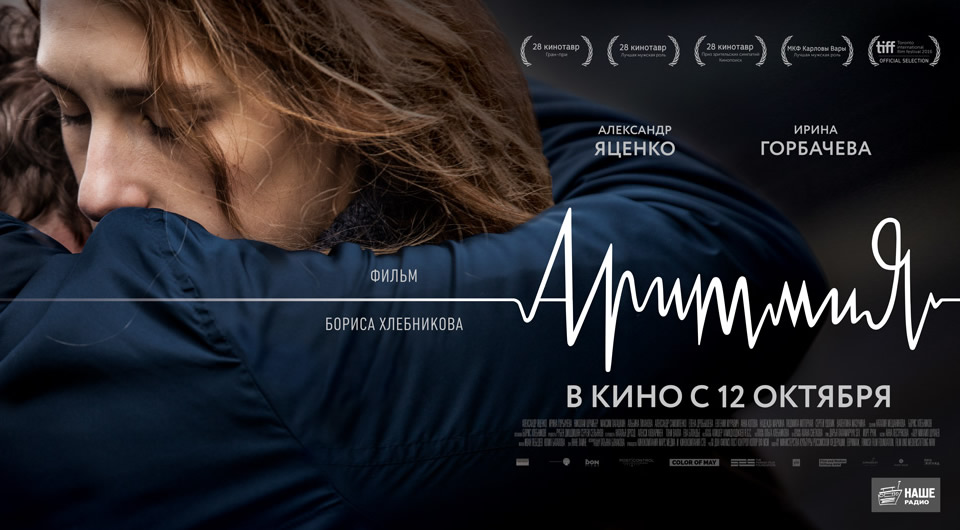 Autor: Eugen Bîbîlici Întrebarea 19.În 2016, la sfîrșit de iulie, în New Orleans, a apărut peste noapte o statuie înfățișînd un personaj apărut pentru prima dată în 1996, însoțită de hashtagul #monument. Într-un cuvînt din propoziția precedentă am omis 4 litere. Restabiliți cuvântul original.Răspuns: pokemonumentComentariu: Statuia lui PikachuSursă: https://en.wikipedia.org/wiki/Pikachu_(sculpture) Autor: Andrei GalușcaÎntrebarea 20.Răspundeți exact cîte cifre după virgulă în numărul pi, pe 14 martie a calculat Neil deGrasse Tyson, un savant activ pe rețelele sociale.Răspuns: 278Comentariu: Pe 14 martie, de ziua pi, savantul a publicat un tweet care conținea numărul pi cu 278 de cifre după virgulăSursă: https://twitter.com/neiltyson/status/1106152189662236672 Autor: Eugen Livandovschi Întrebarea 21.Pentru substantivele neutre redactorii întrebărilor de obicei folosesc pluralul Xe. Pentru cele masculine Xși. La substantivele feminine înlocuim de obicei ALFA, Alfe.Filmele regizorului Christopher Nolan abundă în rebusuri și indicii ascunse, pe care e greu să le observi din prima. O rețea americană de cinematografe a decis să vîndă X-e la filmele lui Nolan. Ce cuvînt de origine franceză am înlocuit cu X?Răspuns: abonamentComentariu:Sursă: https://www.kinopoisk.ru/article/3004580/   Autor: Eugen Bîbîlici Întrebarea 22.În decembrie 1893, peste 20 mii de persoane și-au anulat abonamentul la revista britanica "The Strand". Deduceți cine a fost autorul crimei care a provocat această reacție?Răspuns: Arthur Conan DoyleSe acceptă: MoriartyComentariu: După ce Sherlock Holmes a murit Sursă: http://www.bbc.com/culture/story/20160106-how-sherlock-holmes-changed-the-world Autor: Andrei GalușcaÎntrebarea 23.În anul 1984 Dexter Holland și Greg Kriesel, fiind încă liceeni, au creat trupa rock The Offspring. Un an mai tîrziu trupei i s-a alăturat Kevin Wassermann, cu 3 ani mai în vîrstă, care putea face asta. Dar ce anume putea face Kevin?Răspuns: să cumpere alcoolSursa: https://en.wikipedia.org/wiki/The_OffspringAutor: Andrei Iasinschi Întrebarea 24.În întrebare sunt  înlocuiri.Două din versiunile debutului italian în șah, în care adversarii preferă să nu riște și nu întreprind acțiuni concrete de atac se numesc Giuoco X și Giuoco Y (Jocul X şi Jocul Y). Între X și Y este o diferență de 10 foni. Ce am înlocuit prin X și Y, dacă ele încep cu aceleași 4 litere.Răspuns: piano, pianissimoComentariu: Fonul este o unitate de măsură a tăriei sunetelorSursă:https://ru.wikipedia.org/wiki/%D0%94%D0%B8%D0%BD%D0%B0%D0%BC%D0%B8%D0%BA%D0%B0_(%D0%BC%D1%83%D0%B7%D1%8B%D0%BA%D0%B0)https://en.wikipedia.org/wiki/Giuoco_Pianohttps://nl.wikipedia.org/wiki/Giuoco_pianissimo Autor: Eugen LivandovschiÎntrebarea 25.Titlul unui articol dintr-un ziar, apărut după ce Suedia a eliminat surprinzător Italia în meciul de calificare pentru Campionatul Mondial din 2018, este același ca și denumirea unei piese. Scrieți denumirea piesei prin 2 cuvinte care încep cu aceeași literăRăspuns: Mamma MiaSursă: https://www.thesun.co.uk/sport/football/4906876/italy-0-sweden-0-0-1-agg-world-cup-report/ Autor: Eugen LivandovschiÎntrebarea 26.Eponime sunt substantivele comune care își au sursa în nume proprii.Într-o comedie directorul unei fabrici îi zice unui angajat:Nu tîrîi această stofă pe jos, e franceză. Mai știi ce altceva e franceză? EA.Răspundeți cu un eponim ce este EA?Răspuns: GhilotinaSursă: Marvelous mrs maisel, s1e2, min 13Autor: Eugen BîbîliciÎntrebarea 27.Ea s-a născut în 1820, în timp ce părinții săi erau într-o călătorie în Italia. În SUA, reprezentanții unei profesii, depun un jurămînt ce-i poartă numele. Numiți-o.Răspuns: Florence NightingaleComentariu: Ea s-a născut în Florența. Se consideră că ea a pus bazele profesiei de soră medicală, iar Angajamentul Nightingale, e analogul jurămîntului lui Hippocrate pentru surori medicale.Sursă: https://en.wikipedia.org/wiki/Nightingale_Pledge	https://en.wikipedia.org/wiki/Florence_Nightingale#Early_lifeAutor: Andrei GalușcaÎntrebarea 28.Renumitul zoolog și naturalist Bernhard Grzimek, în cartea sa "Nu există loc pentru animalele sălbatice", a scris : „ doar datorită ei în Africa ecuatorială mai există zone întinse, relativ neatinse, unde mai locuiesc animale sălbatice de talie mare”. Numiți-o utilizând și un cuvânt din limba Tswana. Răspuns: musca țețeSursa: https://ru.wikipedia.org/wiki/%D0%A6%D0%B5%D1%86%D0%B5               https://ro.wiktionary.org/wiki/tsetseAutor: Andrei IasinschiÎntrebarea 29.Material distributivNever A Plan Like Yours To Study History So WiselyAcest enunț îl știu mulți elevi britanici. Numiți-o pe oricare din cele 10.Răspuns: oricare din: Norman, Angevin, Plantagenet, Lancaster, York, Tudor, Stuart, Hanover, Saxe-Coburg-Gotha, Windsor (sau Wettin)Comentariu: Acestea sunt casele regale sau dinastiile care au domnit în Anglia şi apoi Marea Britanie.Sursă:Autor: Eugen BîbîliciÎntrebarea 30. În anii 50 ai secolului 20, înainte de paradele militare, uniforma soldaților era verificată de superiori care foloseau o oglindă. Care era naționalitatea militarilor?    Răspuns: scoțianSursa: https://en.wikipedia.org/wiki/True_ScotsmanComentariu:Conform tradiției kiltul trebuie să fie purtat pe pielea goală, condiție ce nu era respectată întotdeauna.Autor: Andrei IasinschiÎntrebarea 31.Direcția și Dragostea sunt despărțite una de alta de Provocare. Promisiunea e alături de Dragoste, pentru că altfel - nu poate fi. Acordul e cel mare și e alături de Direcție. Dar ce sunt fiecare?

Răspuns: degetele mâiniiSursa:
Autor: Victor ȚurcanuÎntrebarea 32.Eat my dust este un film din 1976. Prelungirea acestui film a apărut cîțiva ani mai tîrziu. Scenaristul sequelului a declarat recent că s-a judecat cu o companie producătoare de jocuri video. Răspundeți cum se numește sequelul prin cîteva cuvinte, unul dintre care începe cu o vocală.Răspuns: Grand theft auto. Comentariu:Sursa: https://en.wikipedia.org/wiki/Grand_Theft_Auto_(film) Autor: Eugen Bîbîlici Întrebarea 33.În întrebare este o înlocuireBroen, în traducere Podul, este o producție suedezo-daneză, ce începe cu un corp găsit pe podul dintre Suedia și Danemarca. A apărut și o altă coproducție europeană, care se numește X-ul. X se conține și într-un termen legat de pierderea vederii periferice. Ce cuvînt am înlocuit cu X?Răspuns: TunelComentariu: Viziune de tunel - pierderea vederii periferice. Varianta anglo-franceză se desfășoară în jurul tunelului de sub La Manche. Varianta americana se petrece la granita cu Mexicul si se numeste the Bridge.Sursa: https://en.wikipedia.org/wiki/The_Tunnel_(TV_series) Autor: Eugen Bîbîlici Întrebarea 34.În 2018, stenografista Beck Dorey-Stein a publicat o carte de memorii întitulată Din colțul LUI.Numiți-l prin 2 cuvinte ce încep în engleză cu aceeași vocală.Răspuns: Oval Office, Biroul Oval, Oficiul OvalComentariu: Biroul oval din Casa Alba din Washington DC.Sursa: https://en.wikipedia.org/wiki/Oval_Office Autor: Eugen BîbîliciÎntrebarea 35.Bliț dublu:În 1502 expediția lui Columb a fost întîmpinată de niște aborigeni care purtau podoabe din aur. Ulterior, presupunerea despre bogăția acestei regiuni nu s-a adeverit. Totuși numele dat de europeni regiunii s-a păstrat. Care este el?Conform unei versiuni,  lui Antonio Vélez Alvarado i-a venit ideea steagului acestui teritoriu atunci cînd privea la steagul cubanez. Numiți acest teritoriu.Răspuns: Costa Rica, Puerto-RicoComentariu: Puerto-Rico este un teritoriu neincorporat al SUA. Steagul lui este asemănător celui cubanez, doar culorile fiind inversate. Cuba și Puerto Rico au luptat împreună pentru independență de la Spania.https://en.wikipedia.org/wiki/Costa_Ricahttps://en.wikipedia.org/wiki/Flag_of_Puerto_Rico Autor: Andrei Iasinschi, Eugen BîbîliciÎntrebarea 36.Material distributiv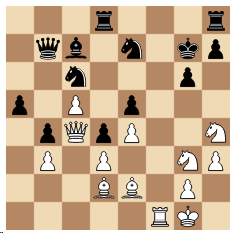 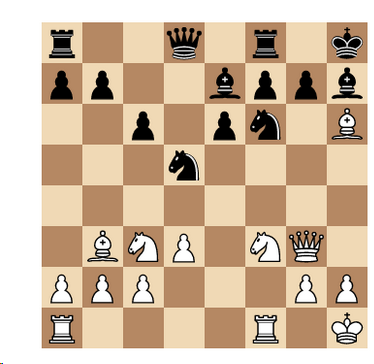 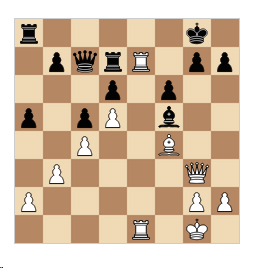 Site-ul lichess.org utilizează acestea, dar și multe alte poziții de șah, în calitate de EA. Numiți-o printr-un acronim.Răspuns: CAPTCHAComentariu: acronim pentru "completely automated public Turing test to tell computers and humans apart"Sursă: https://lichess.org/qa/3650/why-must-we-solve-a-chess-captchahttps://www.google.com/search?q=lichess+captcha&client=firefox-b-d&source=lnms&tbm=isch&sa=X&ved=0ahUKEwifwMCywJbhAhWBEVAKHZesCucQ_AUIDigB&biw=1922&bih=967Autor: Eugen LivandovschiÎntrebarea 37.Într-o vizita în New York în anul 1931, el a fost lovit de o mașină pe stradă, deși, ca deobicei, s-a uitat la dreapta înainte de a traversa. O statuie de-a lui din muzeul madame Tussaud, are o gaură rotundă în colțul gurii. Cine este el?Răspuns: Winston ChurchillComentariu: În Marea Britanie mașinile circulă pe partea stîngă a drumului. Churchill era un fumător înrăitSursă: https://winstonchurchill.org/publications/finest-hour/finest-hour-136/my-new-york-misadventure/Autor: Andrei GalușcaÎntrebarea 38.După ce în luna iunie 2018 a avut loc o întâlnire între 2 lideri care părea mult timp irealizabilă, ziarul New York Post a publicat un articol titlul căruia consta din 2 cuvinte, unul dintre care este nume propriu. Titlu articolului de asemenea coincide cu titlul unui serial de desene animate apărut în 2002. Dar care este titlul articolului ?Răspuns: Kim PossibleSursa: https://www.bustle.com/p/new-york-posts-north-korea-summit-headline-plays-off-kim-possible-the-shows-star-sure-noticed-9381854 
Autor: Nicoleta RusuÎntrebarea 39.În Campionatul Spaniei la fotbal, în anii 80, se dădeau cartonașe albe în locul celor galbene. Această decizie practică a fost luată de oficiali în urma plângerilor venite de la cei care... Continuați.Răspuns: aveau televizoare alb-negru acasăSursă: https://castbox.fm/episode/%D0%99%D0%BE%D1%85%D0%B0%D0%BD-%D0%9A%D1%80%D0%BE%D0%B9%D1%84%3A-%D1%87%D0%B5%D0%BB%D0%BE%D0%B2%D0%B5%D0%BA%2C-%D0%BA%D0%BE%D1%82%D0%BE%D1%80%D1%8B%D0%B9-%D0%BF%D1%80%D0%B8%D0%B4%D1%83%D0%BC%D0%B0%D0%BB-%D1%81%D0%BE%D0%B2%D1%80%D0%B5%D0%BC%D0%B5%D0%BD%D0%BD%D1%8B%D0%B9-%D1%84%D1%83%D1%82%D0%B1%D0%BE%D0%BB-id1460464-id97452528?country=ru Autor: Eugen BîbîliciÎntrebarea 40.Acest cuvânt de origine latină din punct de vedere biologic semnifică un tub cu terminaţie oarbă conectat la cecum. La fel acest cuvânt este des utilizat și de jurişti, precum și de reprezentanții altor profesii, din diverse domenii. Numiţi cuvântul.Răspuns: AppendixSursa: https://en.wikipedia.org/wiki/Appendix_(anatomy)             http://rasmussen.libanswers.com/faq/33090 Autor: Maria PîslarucDe rezervăÎntrebarea 1.Denumirea acestei companii IT coincide cu numele motorului de căutare propriu prin care compania dorea să evidențieze faptul că pentru a găsi informația necesară este nevoie de un timp extrem de scurt.Răspuns: 1 C (1 secundă)Sursă: https://ru.wikipedia.org/wiki/1%D0%A1Comentariu: Numele companiei a provenit de la numele propriului search engine, care necesita nu mai mult de 1 secundă pentru a găsi informațiile necesare Autor: Andrei IasinschiÎntrebarea 2.Boga este numele unui brand popular din Tunisia (material distributiv denumirea brandului).Conform unei versiuni brandul și-a primit numele datorită faptului că multi comercianții locali au început să aprovizioneze cu produse alimentare navele rusești care erau în carantină.Dar ce comercializează acest brand și astăzi?Răspuns: apăSursă: http://www.chronoton.ru/fakt/boga?fbclid=IwAR3Ur5zUhkjI-u1qG1EWfPDj8GHqjvvS094QzZmidG27eURvAxDFLK9GGsQAutor: Andrei IasinschiÎntrebarea 3.Rețeta aluatului pentru coptura strudel spune că acesta trebuie să fie atât de subțire, încât să fie posibil să citești un ziar prin el. Bucătarii mai romantici, însă, au înlocuit ziarele cu… Cu ce?Răpuns: scrisorile de dragoste (se acceptă după sens)Autor: Victor ȚurcanuÎntrebarea 4.Cca 30% din pacienții diagnosticați cu Parkinson, pot avea o dereglare numită „motor block” sau „freezing phenomena”. Acesta este cauza nr.1 al căderilor lor. Pentru ca acest efect să treacă, specialiștii au ajuns la mai multe soluții. Una dintre acestea a fost marcarea podelii cu o bandă adezivă de culoare diferită. Care este scopul acestui procedeu?Răspuns: crearea unei bariere artificiale (și după sens)Comentariu: Pacienții, care suferă de această dereglare, deseori se blochează și nu pot continua drumul. Specialiștii au ajuns la concluzia că aceștia au niște bariere, care îi încurcă să se miște în continuare. Astfel, prin lipirea unei bande adezive, se creează o barieră artificială, pe care pacientul o poate depăși.Sursa: https://defeatparkinsons.com/2015/04/13/freezing-gait-in-pd-by-dr-de-leon/Autor: Tiatiana Paholinițchi